Publicado en Gran Canaria el 12/06/2024 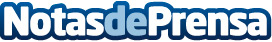 Gran Canaria: destino en auge en el turismo internacionalLas Islas Canarias registran un nuevo récord por la visita de 5,45 millones de turistas extranjeros de enero a abril. La empresa de alquiler vacacional Gran Canaria Stays afirma que las reservas en el primer cuatrimestre de 2024 han aumentado comparadas con otros añosDatos de contacto:PabloGran Canaria Stays+34 654 323 778Nota de prensa publicada en: https://www.notasdeprensa.es/gran-canaria-destino-en-auge-en-el-turismo Categorias: Nacional Inmobiliaria Viaje Canarias Turismo http://www.notasdeprensa.es